Welcome to Riverside family practice newsletterWe hope to produce this newsletter once a quarter of a year, and our aim is to provide helpful information about our services and healthcare information.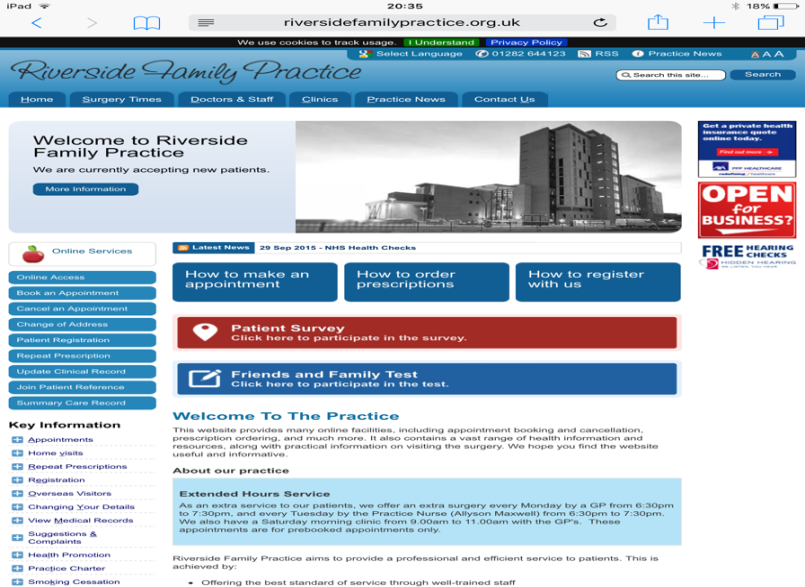 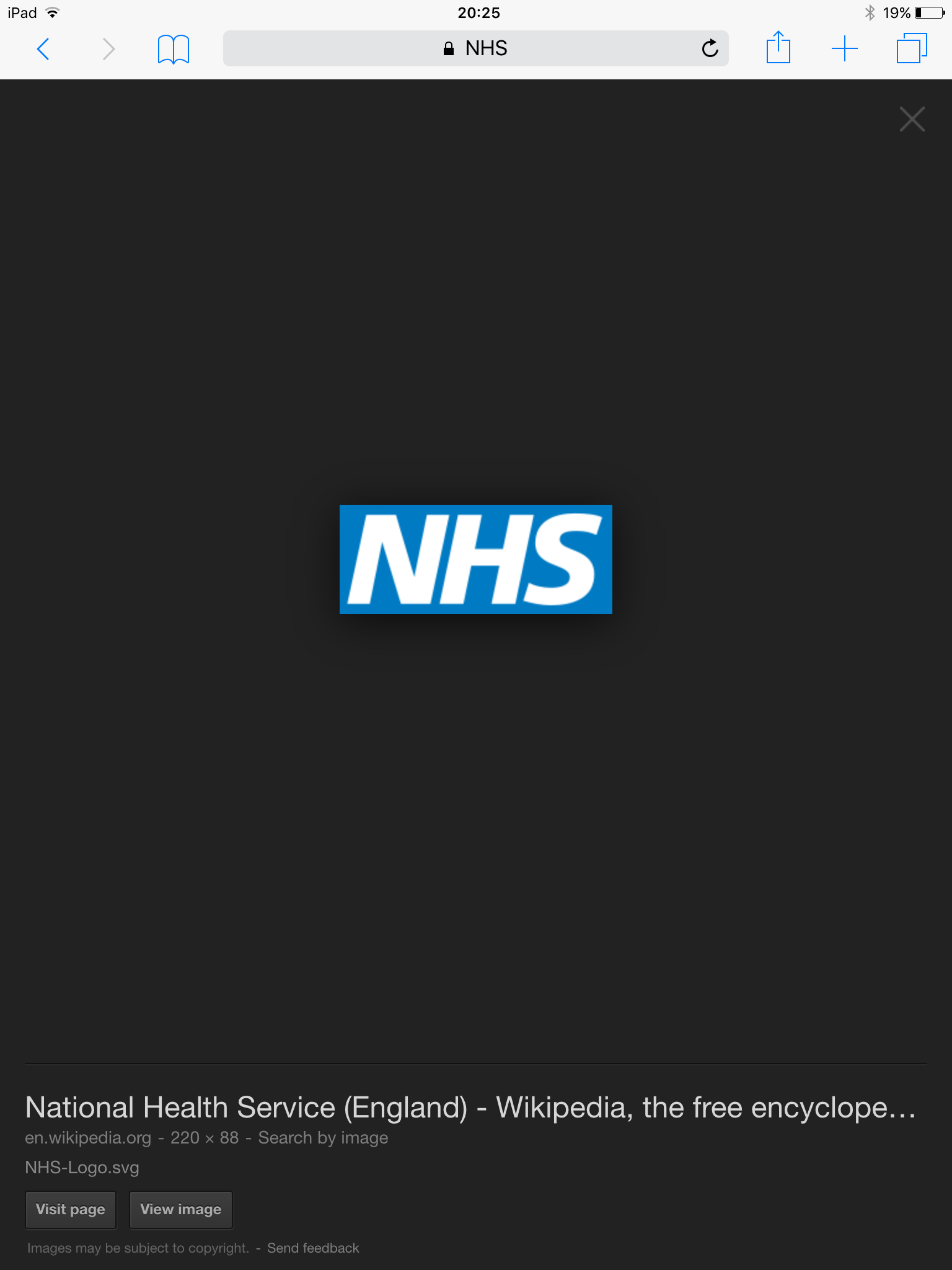 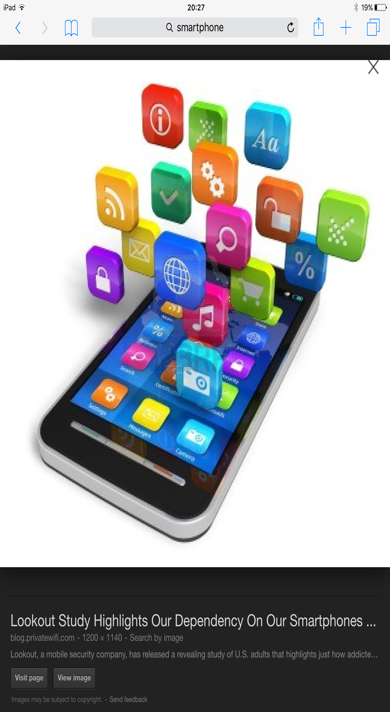 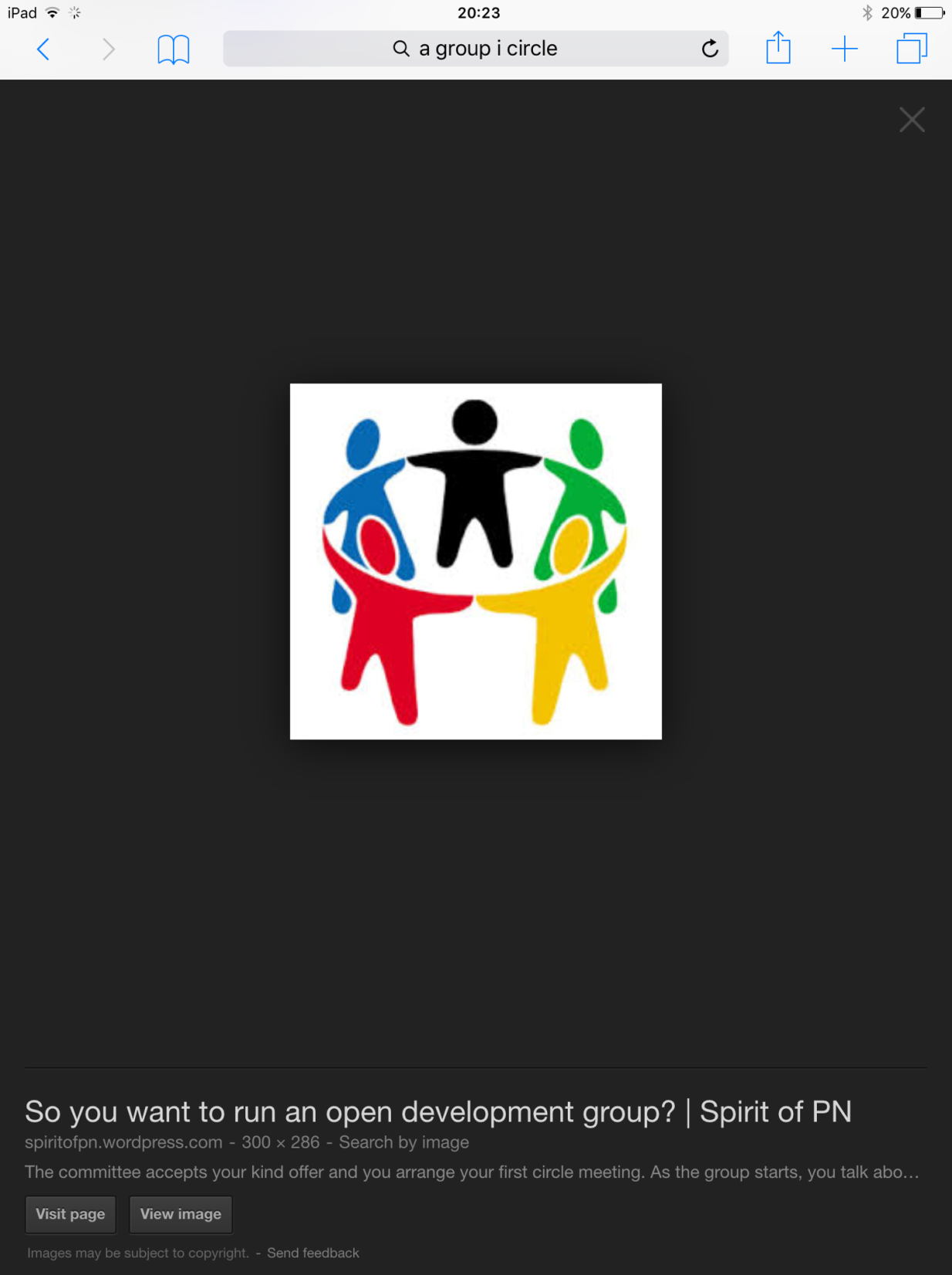 ,